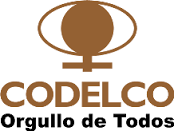 RESUMEN EJECUTIVOLICITACION PÚBLICAETAPA PRECALIFICACION – 1600001401“ANALIZADOR DE LEYES EN LINEA”Septiembre 2018CORPORACIÓN NACIONAL DEL COBRE DE CHILEGERENCIA ABASTECIMIENTOLICITACIÓN PUBLICA Nº 1600001401 "ANALIZAR DE LEYES EN LINEA”REQN. 13CC73R374“RESUMEN EJECUTIVO1. ALCANCE DEL SERVICIO La Corporación Nacional del Cobre de Chile le invita a participar en el proceso de Licitación para el suministro de “Analizador de Leyes en Linea” para el Proyecto “Mejoramiento Molienda Secundaria Planta SAG”. División Chuquicamata, Compras para Proyecto de la Dirección Abastecimiento. 2. OBJETIVO Seleccionar la mejor oferta técnica-económica que permita la adquisición del Suministro de “Analizador de Leyes en Línea”.3. ALCANCE Suministro: “Analizador de Leyes en Línea”ANALIZADOR MSA STREAMS, 3 FLUJOSREPUESTOS PARA PUESTA EN MARCHAASESORIA AL MONTAJE (15 días hábiles, efectivos, los cuales pueden solicitarse en diferentes etapas, se debe detallar tipo y cantidad de profesionales que ejecutarán el servicio.El valor unitario deberá considerar todos los costos para este servicio, adicionalmente, incluir los valores relacionados con: traslados, hospedaje y alimentación.Vigencia hasta el 31-12-19.SERVICIO DE PUESTA EN MARCHA(15 días hábiles, efectivos, los cuales pueden solicitarse en diferentes etapas, se debe detallar tipo y cantidad de profesionales que ejecutarán el servicio.El valor unitario deberá considerar todos los costos para este servicio, adicionalmente, incluir los valores relacionados con: traslados, hospedaje y alimentación.Vigencia hasta el 31-12-19.      5	SERVICIO DE CAPACITACIÓN 4 (Cuatro) Capacitaciones para 15 (Quince) personas por Capacitación.Tipo presencial. Esta Capacitación debe incluir entrega de material de apoyo y evaluación final de ésta, se debe detallar tipo y cantidad de profesionales que ejecutarán el servicio, adicionalmente, incluir los valores relacionados con: traslados, hospedaje y alimentación.Vigencia hasta el 31.12.2019.4. PLAZO DE ENTREGA El plazo de entrega estimado por el Proyecto es de Veinticuatro (24) semanas para la totalidad del suministro. Plazo contado desde la adjudicación.4.1.- RECEPCION ANTECEDENTES DE PRECALIFICACION Y APERTURA DE OFERTAS TECNICAS Y         ECONOMICASPara la presente licitación, se establecen las siguientes etapas:- Etapa I:   Precalificación.- Etapa II:  Calificación Oferta Técnica.- Etapa III: Calificación Oferta Económica.La Etapa de Precalificación  tiene como objetivo calificar las empresas que den cumplimiento a la totalidad de las condiciones establecidas en los formularios de precalificación, preseleccionándose aquellas que cumplan con el Criterio de Calificación.5. REGISTRO ELECTRÓNICO:Para participar en este proceso de precalificación las empresas deberán estar inscritas en:Registro Electrónico de Proveedores de la Cámara de Comercio de Santiago A.G (CCS).Para materializar el proceso de inscripción, sólo deberá seguir los siguientes pasos:1. 	Ingresar en www.rednegociosccs.cl.2. 	Hacer clic en "Inscríbase aquí" en la Sección Proveedor Nuevo.3. 	Seleccionar a su Mandante CODELCO4. 	Seleccionar opción Informe ICE5. 	Una vez realizado lo anterior, deberá acreditar la información documental de respaldo que le será solicitada por el equipo de RedNegociosCCS.Para apoyar y facilitar este proceso, se realizarán una serie de charlas de capacitación presencial y online(Webinar) que le serán comunicadas oportunamente a las empresas.Adicionalmente, si se presentan dudas respecto al proceso de Inscripción, podrán realizar sus consultas a través de www.rednegociosccs.cl - sección "Ayuda en Línea" - Solicitudes a RednegociosCCS, e-mail: rednegocios@ccs.cl, o al teléfono +56 2 28185706 y un ejecutivo resolverá su inquietud.5. 1 PRECALIFICACIONLa evaluación de los antecedentes preliminares considera los siguientes aspectos:Podrán continuar en el proceso de licitación aquellas empresas que cumplan con los requerimientos mínimos solicitados, a las cuales se les enviará un número de licitación para que presenten sus ofertas técnicas y económicas. 6. PARTICIPACIÓN EN EL PROCESO DE LICITACIÓN Esta licitación será realizada a través del Portal de Compras de Codelco, SRM, la plataforma de licitaciones electrónica de Codelco. Podrán participar en esta Licitación aquellos Proponentes que hayan recibido la invitación a través de Portal de Compras de Codelco y que cuenten con el suministro indicado. Si a usted, como proveedor, no le ha llegado la invitación a través de portal, puede solicitar su inclusión en este proceso, al correo del gestor(a) Inés Carrazana M., correo icarr001@codelco.cl con copia a Carlos Cortés Artega., Ccort048@codelco.cl. Debe enviar el correo a mas tardar el 07 de Septiembre de 2018, hasta las 14:00 hrs., caso contrario podría quedar fuera y será de su entera responsabilidad, dado que este  proceso se rige por un cronograma, que tiene hitos que cumplir.En el correo debe incorporar en asunto el número de la “Licitación 1600001401,  Suministro Analizador de Leyes en Linea (MSA).Como se mencionó en el punto anterior, esta licitación será realizada a través de la plataforma electrónica oficial de Codelco, el Portal de Compras, SRM.      Para participar en esta licitación, debe estar registrado en Portal de Compras CODELCO. En caso de no tener actualizado su registro debe contactarse al teléfono +56 2 2818 5765 en horario de Lunes a Viernes de 08:00 a 19:00 hrs o al correo electrónico portalcompras@codelco.clLa información a entregar al Portal de Compras de CODELCO es la indicada en el siguiente cuadro:Capacitación portal de compras de Codelco: Será exclusiva responsabilidad del proponente capacitarse, solicitando al teléfono +56 2 2818 5765 en horario de Lunes a Viernes de 08:00 a 19:00 hrs o al correo electrónico portalcompras@codelco.cl.7. CALENDARIO DEL PROCESO DE PRECALIFICACIONCualquier alteración de este cronograma será comunicado oportunamente vía Portal de Compras a todos Proponentes.Experiencia-CalidadCalificaciónExperiencia del proveedor en soluciones similares en la minería:3 referencias de negocios en los últimos 3 años.Cumple/No cumpleCertificación de Calidad: se evaluará Certificado de calidad actualizado, de los productos, de la empresa o del fabricante para el caso de las empresas que actúan en carácter de representante o distribuidor oficial.Cumple/No cumpleCarpeta tributaria los últimos 2 años. Se evaluará si la empresa ha tenido actividades tributarias en este período. Aplica solo para proveedores que actualmente no están en CCS (Registro Electrónica de la Cámara de Comercio de Santiago A.G) y que deben iniciar su inscripción.Cumple/No cumpleRazón socialNombre FantasíaRUTContactoE-mailTeléfonoNombre LicitaciónPrecalificación Suministro Analizador de Leyes en Línea (MSA).Nombre GestorInés Carrazana M., Gestor de Compras para ProyectosACTIVIDAD LUGARFECHAHORAPublicación Página WEB de Codelco de informe ejecutivo e Invitación por el Portal de Compras WEB CODELCO PORTAL DE COMPRAS04.09.2018Solicitar invitación para participar en licitación.Vía correo electrónico icarr001@codelco.cl Ccort048@codelco.cl10.09.2018Hasta las 16:00 hrs.Recepción de Antecedentes de Precalificación Vía Portal de Compras 13.09.2018Hasta las 15:00 hrs.Resultado de PrecalificaciónVía correo electrónico a los proponentes 26.09.2018